Муниципальное бюджетное образовательное учреждениеГаютинская средняя школаПошехонского МРПрограмма летнего оздоровительного лагеряс дневным пребыванием детей«ДоброЛидер»Вожатые: члены волонтёрского отряда «Лидер»                                       Березина Елизавета и Парфёнова Полина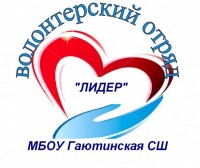 	Руководитель: Суворова Елена Владимировна                                                  2021 год                                   Пояснительная запискаВ период летнего оздоровительного отдыха в МБОУ Гаютинской СШ организуется летний пришкольный лагерь с  дневным пребыванием. Одним из направлений работы лагеря станет волонтерская деятельность. Из числа учащихся 1-8 классов будет создан волонтерский отряд, на базе которого и будет реализована программа « ДоброЛидер».Актуальность: Программа названа не случайно. В школе действует волонтёрский отряд «Лидер», члены которого будут работать вожатыми в лагере. Как известно, волонтеры – люди, бескорыстно совершающие добрые дела, одна из целей показать и убедить подростков в том, что делать добрые дела необходимо, и как приятно в ответ за добро, получать благодарность и просто добрые слова в свой адрес.Программа предусматривает различные оздоровительные, досуговые, обучающие мероприятия, которые позволят детям полноценно отдохнуть и больше узнать о волонтерском движении. Во время летней смены ребята получат возможность окунуться в волонтерскую деятельность более глубоко, апробировать новые формы профилактической работы. Работа отряда выйдет за пределы школы. Цель программы: Создание благоприятных условий для привлечения детей и подростков к волонтерской деятельности, укрепление физического и психологического здоровья обучающихся.Задачи:  Развитие волонтерского движения среди детей и подростков, формирование позитивных установок учащихся на добровольческую деятельность.Сформировать сплоченный деятельный коллектив волонтеров.Развитие личных и социальных компетенций участников, необходимых в волонтерской деятельности, повышение социального статуса волонтера.Возродить идею шефства как средства распространения волонтерского движения.Пропагандировать здоровый образ жизни (при помощи акций, тренингов, тематических выступлений, конкурсов и др.)Вовлечение в мероприятия благотворительной и добровольческой направленности, через взаимосвязь поколений - дети, взрослые и пожилые люди;Ожидаемые результаты:Основной результат работы - формирование в ходе деятельности более ответственной, адаптированной, толерантной личности.увеличение количества детей и подростков, вовлеченных в волонтерские отряды и проведение    альтернативных мероприятий;привлечение детей и подростков к общественно значимой деятельности;повышения количества и качества участия школы в акциях волонтеров, организуемых районом, регионом.укрепление здоровья детей.Воспитательный эффект волонтерского отряда будет заключаться в том, что во время пребывания в пришкольном лагере  подростки, пропустив идею волонтёрства через себя, узнают, что эта деятельность не просто развлечение, а выражение их жизненной позиции, ответственности, желание изменить этот мир к лучшему.Данная программа составлена для работы разновозрастной группы подростков 7-15 лет, которая будет реализована в первую смену (1.06.21-25.06.21 г.) летнего оздоровительного лагеря при МБОУ Гаютинской СШ.Основное содержание программы: Программа представляет сочетание разнообразных инновационных и уже апробированных методик по волонтерскому движению, коллективно-творческих игр, практических занятий, дискуссий, квестов, спортивных соревнований. Календарно – тематическое планирование:УСЛОВИЯ РЕАЛИЗАЦИИ ПРОГРАММЫКадровое обеспечение В реализации программы участвуют педагоги и учащиеся образовательного учреждения МБОУ Гаютинской СШ:начальник лагеря;воспитатели отрядов (из числа педагогов школы);помощники воспитателя (члены волонтёрского отряда «Лидер»)преподаватель физической культуры;Структура волонтерского лагеряРуководитель волонтерского лагеря, воспитатели и вожатые-волонтеры. Важным условием является творческий подход, заинтересованность, тактичность. Руководитель обеспечивает координацию всей деятельности,  организует работу волонтеров.Функции вожатых-волонтеров в профилактической работе:- проведение профилактических занятий и тренингов в ШЮВ (школа юного волонтёра);- проведение массовых акций, выставок, квестов, соревнований, игр;	Социальные партнеры.  Заповеди волонтёраНезависимо от того, ждут от тебя добро или не ждут его - твори добро.Независимо от того, заметят твоё добро или не заметят его - твори добро.Независимо от того, принимают твоё добро или отбрасывают его -твори добро.Независимо от того, чем будут платить тебе за добро: добром или злом - твори добро.Твори добро и ни у кого не спрашивай разрешения, ибо никто не властен над твоим добром                                                                                     Ш.А. АмонашвилиДиагностико-аналитический компонент:Организационный период. Диагностика направлена на исследование общей структуры контингента детей, их ожиданий и представлений предстоящей жизнедеятельности; выявление их интересов, потребностей, способностей; исследование ценностного отношения к собственному здоровью.Основной период. Диагностика направлена на выявление психологического комфорта, уровня социальной активности, уровня адаптации в детском коллективе, включенности в смену. (Приложение 1)Заключительный период. Диагностика направлена на выявление: психологической удовлетворенности пребыванием в лагере, изменений в ценностных отношениях к окружающим людями собственному здоровью. Каждый ребенок индивидуально, на отдельном листе продолжает фразу: «Когда я приду домой, я расскажу самым близким людям, что волонтёры - это...» «Самым интересным для меня было...»«Для того чтобы помогать другим необходимо...»Дополнительно для анализа работает листок откровения. Он служит для того, чтобы получить от детей отзыв о проведенных мероприятиях, жизни в лагере. Листок откровений постоянно висит на территории лагеря, обновляется, сделать там запись может каждый.Для мониторинга личностного роста используется рейтинг личностного роста участников смены. Рейтинг личностного роста – это сравнительная оценка различных сторон деятельности личности и ее вклада в дела коллектива. Он определяется ежедневно, по итогам дня, каждому участнику присваивается «стикер» - символов рейтинга.Цветовая гамма: красный – «лидер-организатор», синий – «лидер-вдохновитель», зеленый – «активный участник», желтый – «исполнитель».Участникам, набравшим 5-6 «стикеров», присваивается звание, соответствующее преобладающему цвету. По итогам смены они награждаются грамотами, подарками.Распорядок дня в летнем  оздоровительном лагере «ДоброЛидер»8.30 – 9.00 – Сбор Эй, ребята, все сюда, С добрым утром, детвора!9.05 – 9.15. - Утренняя зарядка Чтобы быть весь день в порядке, надо делать нам зарядку!9.20 - 9.30 -Организационная линейка  Пора-пора на планерку, детвора!9.30 – 9.55 – Завтрак Все за стол! Узнать пора Чем балуют повара!10.00 – 11.00 - Отрядный час  Не грустим в семействе нашем. Мы поем, рисуем, пляшем, Отдыхаем, загораем, В игры разные играем!11.00- 11.55 – Спортивно - оздоровительный час Раз пришел веселый час - то играют все у нас!12.00 – 12. 35 – Общелагерное дело: «Одна семья»12.35. – 13.00 – Прогулка (общественно – полезный труд)13.00 – 13. 30 – Обед Но у всех, смешливых даже, за столом серьезный вид. Приналяжем и покажем  наш ребячий аппетит!13.30 – 14. 15 – Работа кружков, спортивных площадок Вместе с отрядом сил не жалей, Занимайся спортом, Пой, танцуй, рисуй и клей!Литература:1.Аникеева Н.П. Воспитание игрой. - М.: Просвещение, 1987. - 144 с.  2.Возьмемся за руки, друзья! Материалы программы СПО-ФДО «Игра – дело серьезное» / Автор-составитель И.И. Фришман. – М., 1996. – 78 с.3. «Волонтер - это звучит гордо!». Люди доброй воли: методический сборник к Году добровольца / МКУ «Вейделевская ЦБС» методико - библиографический отдел. - Вейделевка, 2018.-с.314.Горизонты лета. Программа тематических смен в летнем оздоровительном центре для детей и подростков. / Под ред. А.В.Волхова. – М.: СПО_ФДО, 1997. – 180 с.5. Головицына Ю. С. Методическое пособие «Азбука добровольчества» к образовательной программе «Вектор добровольчества». /Ю. С. Головицына. -2012. 6. Домникова С.В. Добровольческая (волонтерская) деятельность в детском оздоровительном лагере: от замысла до реализации: учебно-методическое пособие / С.В. Домникова, Н.Г. Каргина. – Саратов: ГАУДПО «СОИРО», 2018. – 68 с.7.Как вести за собой. Большая книга вожатого/ Учебное пособие. – М.: Педагогическое общество России, 2004. – 608 с.8. Макаренко И.В. Позывные лета: Калейдоскоп летнего отдыха детей. М: ЦГЛ, 2003. - 413 с. 9. Панченко С.И. День за днем в жизни вожатого. В помощь всем, кто работает или будет работать с подростками в детском лагере. М: НИИ Школьных технологий, 2008. - 356 с.10. Школа интересных каникул: пособие / Авт.-сост. С. Г. Огнева и др. - Волгоград: Учитель, 2007. - С. 55511. Федосова И. Волонтѐрское движение в молодѐжной среде: учимся преодолевать проблемы / И. Федосова, А. Кибальник.-LAP Lambert Academic Publishing, 2012 . –168 с.                                                                                                 Приложение 1.Диагностическая методика: изучения удовлетворенности ребёнка жизнью в детском оздоровительном лагере.Ребятам предлагается прочитать (прослушать) утверждения и оценить степень согласия с их содержанием по следующей шкале:4 –совершенно согласен3 –согласен2 –трудно сказать1 –не согласен0 –совершенно не согласен1.Я жду наступление нового дня в лагере с радостью.2.В лагере у меня обычно хорошее настроение.3.В нашем отряде хороший воспитатель.4.Ко всем взрослым в нашем лагере можно обратиться за советом и помощью в любое время.5.У меня есть любимый взрослый в лагере.6.В отряде я всегда могу свободно высказывать свое мнение.7.Я считаю, что в нашем лагере созданы все условия для развития моих способностей.8.У меня есть любимые занятия в детском лагере.9.Я считаю, что лагерь готовит меня к самостоятельной жизни.10. Когда закончится летняя смена, я буду скучать по нашему лагерю.Обработка полученных данных. Показателем удовлетворенности детей пребыванием в лагере (У) является частное от деления общей суммы баллов всех ответов на общее количество ответов: У= общая сумма баллов: общее количество ответов. Если У > 3, то можно констатировать высокую степень удовлетворенности, если же 2 < У < 3 или У < 2, то это свидетельствует о средней и низкой степени удовлетворенности детей жизнью в детском лагере. 1.06. День начала «Марафона добрых дел»Линейка-открытие летнего лагеря.Квест-игра «Вместе весело шагать» (посвященная дню защиты детей)2.06.«Быть волонтером - значит быть полезным!» Подготовка к акции «Меняем сигарету на конфету»Вводное занятие в школе «Юный волонтер» на тему «Откройте сердце доброте»3.06«Волонтер - стиль жизни!» Проведение волонтерами Акции - "Меняем сигарету на конфету", приуроченную к "Всемирному дню борьбы с табакокурением"Тренинг в «ШЮВ» “Умей сказать: “Нет!”Игровая программа "Курильщик - сам себе могильщик» 4.06."Спешите делать добрые дела!"Проведение квест - игры "Охота на природу"Акция "Ростки памяти - сад Победы" (оживи пенёчек)5.06"Дела добрые важны, волонтеры везде нужны!"Помощьв облагораживаниизаброшенныхмогил.Театрализовано - игровая программа «Сказочные волонтёры леса»7.06«В чём суть жизни? Служить другим и делать добро»Конкурс «Я в мире, мир во мне»Подготовка к  фестивалю детского творчества "Творчество вместо наркотиков".8.06.«Ни одного дня без доброго дела!».Занятие в «ШЮВ» «Тренинг для волонтеров новичков»Конкурсно – развлекательная программа «Ура! Каникулы!»9.06.Занятие в «ШЮВ» «Люди существуют друг для друга»Помощь вблагоустройстве и разведении клумб на территории школыФестиваль волонтёрских агитбригад «От сердца к сердцу»10.06.Занятие в «ШЮВ» «Волонтерское движение в ИНЕТЕ»(создание группы в соц.сетях и проведение благотворительной акции )Квест-игра «Хотим, чтобы стало модным – Здоровым быть и свободным!»11.06.Профилактическое занятие для подростков «Путешествие ради жизни»Интерактивная игра «Великолепная команда»14.06.Акция « Нашему селу, порядок и чистоту!»«Чистый берег»Квест- игра – «Будущее за нами».15.06Занятие в «ШЮВ» «Волонтерство- мода или добро»Помощь в прополке клумб на территории детского сада и Стены Памяти.Сюжетно-ролевая  игра«Спешите делать добро»17.06."Нам наши деды мир сохранили, а мы доброту сохраним в этом мире"Профилактическая акция «Сделай выбор в пользу жизни! »Состязания «Готовы доказать на деле: Здоровый дух – в здоровом теле!»18.06. «Открывая других, я открываю себя»Экоквест «Чистые игры»Коммуникативно-творческая игра «Портал доверия»19.06Образовательный марафон "Школа ДоброЛидера" Творческая игра «Соблазнов опасных подальше держись. С нами веди интересную жизнь!»21.06. «Везде, где есть человек, есть возможность для доброты». Проведение акции «Чтобы помнили…»Эко-конкурс поделок из вторичного сырья «Вторая жизнь вещей».22.06.«Никто не забыт, ничто не забыто»Участие в митинге. Проведение акции «Свеча памяти».Урок - воспоминание «В том далёком 41-м...»Квест «Юнармейцы, вперёд!».23.06.Практическое занятие «Семь ключей успеха деятельности волонтерского общественного объединения»Театрализованная концертная программа закрытия лагеря «Счастье быть рядом»23.06.Практическое занятие «Семь ключей успеха деятельности волонтерского общественного объединения»Театрализованная концертная программа закрытия лагеря «Счастье быть рядом»23.06.Практическое занятие «Семь ключей успеха деятельности волонтерского общественного объединения»Театрализованная концертная программа закрытия лагеря «Счастье быть рядом»